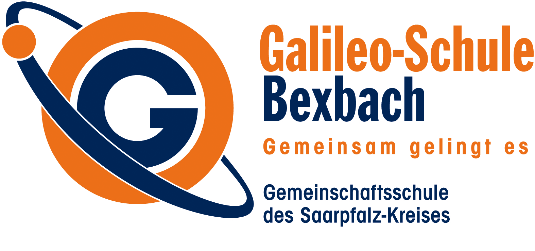 Teams 2018/2019 – klassenweiseBK – R309 / Bio – R304 / Chemie - R217/R316 / Physik - R318 / Computer - R209/R210 / Integration – R214/R301 / Musik – R010Team 5 -  300-19 Saal 3145a R305 – Culmann, Lenhard (23)5b R303 – Bruch, Kovács (25)5c R302 – Fuhrmann, Langensteiner, Reiß (25)Team 6 -  300-17 Saal 2116a R207 -  Engels, Hargarten (28)             6b R206– Schäfer, Scheel (25)        6c R208 – Pitzius, Thilmany-Jeske (26)Team 7 -  300-20 Saal 2197a R201 - Hary, Arauz (22)7b R218 – Becker, Keßler (19)        7c R203 – Schwarz, Welsch (21)7d R202 – Weis (19)Krapp, NicoleTeam 8 -  300-22 Saal 3118a R308 – Dienhart, Dr. Gauer (27)       8b R307 – Hamann, Welter (27)        8c R205 – Stenz (26)8d R306 – Bauer, Käufling (23)Wendling, JuliaTeam 9 -  300-16 Saal 1219a R103 – Brück, Philipp (26)        9b R104 - Rheinhardt, Winkler (27)9c R105 – Koch, Thielemann (19)9d R102 – Hauter, Pieter (15)Hoppenrath, Nicole (LAA)Team 10  300-16 Saal 12110a R116 – Göller, Schmidt (28) 10b R117– Klaus (26)          Team 11  300-16 Saal 12111 R107 – Burkhardt, Gleißner (20)Oberstufe: Bauer, Conrad, Zender